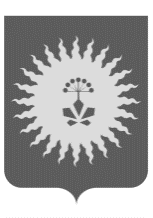   ДУМА                                       
 АНУЧИНСКОГО МУНИЦИПАЛЬНОГО ОКРУГАРЕШЕНИЕ 27.10. 2021                                с. Анучино                             № 248-НПАВ соответствии с пунктом 19 части 1 статьи 14 Федерального закона от 06.10.2003 № 131-ФЗ «Об общих принципах организации местного самоуправления в Российской Федерации», Федеральным законом от 31.07.2020 № 248-ФЗ «О государственном контроле (надзоре) и муниципальном контроле в Российской Федерации», Уставом Анучинского муниципального округа, Дума Анучинского муниципального округаРЕШИЛА:1. Принять решение «Об утверждении Положения о муниципальном контроле в сфере благоустройства на территории Анучинского муниципального округа.2. Настоящее решение направить главе Анучинского муниципального округа для подписания и официального опубликования. 3. Настоящее решение вступает в силу со дня его официального опубликования, но не ранее 1 января 2022 года, за исключением положений раздела 5 Положения о муниципальном контроле в сфере благоустройства на территории Анучинского муниципального округа. Положения раздела 5 Положения о муниципальном контроле в сфере благоустройства на территории Анучинского муниципального округа вступают в силу с 1 марта 2022 года.Председатель Думы Анучинского муниципального округа                                                                        Г.П.ТишинаОб утверждении Положения о муниципальном контроле в сфере благоустройства на территории Анучинского муниципального округа